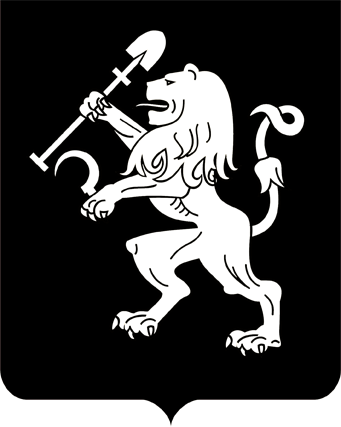 АДМИНИСТРАЦИЯ ГОРОДА КРАСНОЯРСКАПОСТАНОВЛЕНИЕО признании утратившими силу правовых актовадминистрации городаВ целях систематизации правовых актов города, руководствуясь статьями 41, 58, 59 Устава города Красноярска, ПОСТАНОВЛЯЮ:1. Признать утратившими силу постановления администрации          города:от 20.02.2017 № 84 «Об утверждении бюджетного прогноза города Красноярска на 2017–2023 годы»;от 14.02.2018 № 90 «О внесении изменения в постановление администрации города от 20.02.2017 № 84»;от 07.02.2019 № 63 «О внесении изменения в постановление администрации города от 20.02.2017 № 84».2. Настоящее постановление опубликовать в газете «Городские новости» и разместить на официальном сайте администрации города.Глава города                                                                                 С.В. Еремин18.02.2020№ 107